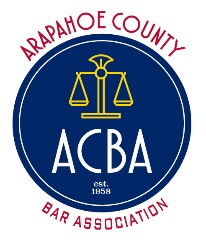 Application for MembershipLast Name:	First Name:	Middle Initial:	Suffix:Attorney Registration #:	Email:(If student, please use school email)Law Firm or Business:
Business Address:
City:	State:	Zip code:Business Phone:	Business Fax:Home Address:
Mobile Phone:Date of Birth:
Law School Attended:	Year of Graduation:
Date Admitted to Practice in Colorado:
Are you admitted to practice in other states?	Yes	No
If “yes”, please list states, dates of admission, and status (active or inactive)
Are you already a member of the Colorado Bar Association?	Yes	NoAnnual Membership Categories and Dues:
Government Employees$115.00
Senior (licensed 4+ years)$150.00
Junior (6 months to 3 years)$ 80.00
New Admittee (0 to 6 months)Free till next fiscal year- August 1st
Associate members (non-attorneys) $ 50.00
Student (at an accredited law school)$ FREE
Retired (70+ years)$50.00
Inactive (inactive Colorado license)$50.00Thank you for choosing to be an ACBA member! Please return completed form & remit check to:

Arapahoe County Bar Association
P.O. Box 2587
Centennial, CO 80161

Fax:303-991-6034|Tel. 303-797-2227|info@arapbar.org